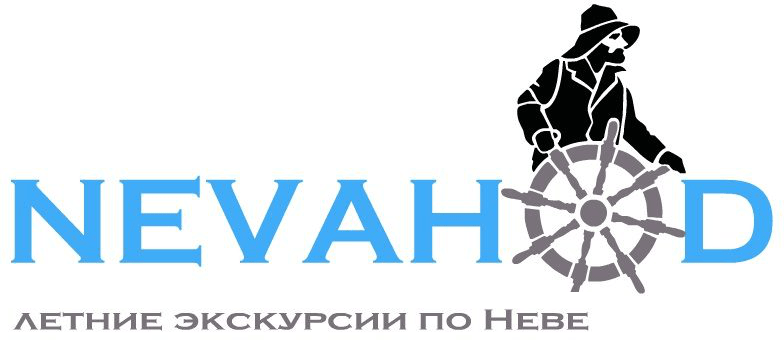 Банкет «Выпускной бал» стоимостью 2500 рублей на персонуХолодные закуски Запеченный окорок, шпигованный копченым чесноком и зернистой горчицей………………………………………………………………………………………………….1\40\20Буженина царская с горчицей и помидорами черри……..……………………….….1\30\25Брускетта с курицей в прованских травах……………………………………………..…….1\35Ветчинные роллы с острым сыром и корном……………………………………………….. 1\35Роллы из лосося с лимонным крем – чиз…….…………………………………………………..1\30Ассорти из свежих крупно нарезанных овощей и садовой зеленью……………1\75\10Салаты в общих блюдахСалат «Цезарь»……………………….…………………………………………………………………..1\75 Салат из буженины с омлетом и отварными овощами………………………………1\75Горячая закускаЖульен из филе цыпленка, с луком порей и мякоти розовых помидор, в сливках на уголке сдобного блина (в фарфоровой жульеннице)………………….………….....1\100Горячее блюдо, одно на выбор (50/50)Буженина в соусе из крутого говяжьего бульона……………………………………..…1\120Брошеты из курицы в беконе…………………………………………………………………1\100\30ГарнирЗапечённые картофельные дольки….………………………………………………………….1\150ДесертПанна Котта с малиновым соусом…………………………………………………………1\50\10 Буфет  Хлебная корзина……….…………………………………………………………………………………..1\100Минеральная вода без газа…………………………………………………………………………..1\200Горячие напитки на выборЧай черный или зеленый (сахар, лимон)………………………………………………………..1\180 Кофе заварной «LAVAZZA»  (сахар, сливки)………………….…………………..………….1\180 Итого: общий вес без напитков 990 гр \с напитками 1370 гр